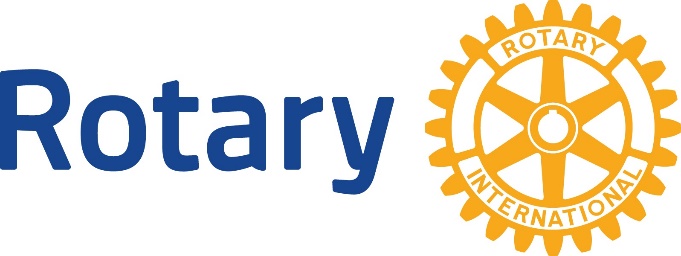 Załącznik nr 2                             Zgoda na Uczestnictwow Konkursie Wystąpień Publicznych “ Bądź inspiracją”…………………………………………………………………………………………………………Imię I nazwisko rodzica/opiekuna prawnego…………………………………………………………………………………………………………Adres zamieszkania………………………………………………………………………………………………………….TelefonWyrażam zgodę na uczestnictwo mojego dziecka: .……………………………………………………………………………..                                                                                                                           imię i nazwiskow Konkursie Wystapień Publicznych, który odbędzie się:Etap Okręgowy………………………………………………………………………………………………………………………       Etap Krajowy w Olsztynie 10.05.2019 ………………………………………………………………………………………………………………………………………………Dnia……………………….                                                  ……………………………………………….                                                                                          Podpis rodzica/opiekuna prawnego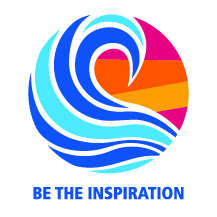 